Appendix M - Application for Permission to Re-export RTTE Application for permission to Re-export  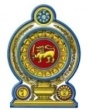 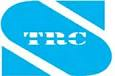 Radio and Telecommunications Terminal Equipment (RTTE)Application for permission to Re-export  Radio and Telecommunications Terminal Equipment (RTTE)Application for permission to Re-export  Radio and Telecommunications Terminal Equipment (RTTE)Application for permission to Re-export  Radio and Telecommunications Terminal Equipment (RTTE)Application for permission to Re-export  Radio and Telecommunications Terminal Equipment (RTTE)Application for permission to Re-export  Radio and Telecommunications Terminal Equipment (RTTE)Application for permission to Re-export  Radio and Telecommunications Terminal Equipment (RTTE)Application for permission to Re-export  Radio and Telecommunications Terminal Equipment (RTTE)Application for permission to Re-export  Radio and Telecommunications Terminal Equipment (RTTE)1.  Company Details1.  Company Details1.  Company Details1.  Company Details1.  Company Details1.  Company Details1.  Company Details1.  Company Details1.  Company DetailsName of the Company/ ApplicantName of the Company/ ApplicantVendor License NumberVendor License NumberBusiness Registration NumberBusiness Registration NumberAddressAddressTelephoneFaxFaxE-mail2.  Contact Details of Authorized Representative of the Company2.  Contact Details of Authorized Representative of the Company2.  Contact Details of Authorized Representative of the Company2.  Contact Details of Authorized Representative of the Company2.  Contact Details of Authorized Representative of the Company2.  Contact Details of Authorized Representative of the Company2.  Contact Details of Authorized Representative of the Company2.  Contact Details of Authorized Representative of the Company2.  Contact Details of Authorized Representative of the CompanyName Name NIC NumberNIC NumberMobileE-mailE-mailE-mail3.  Details of RTTE 3.  Details of RTTE 3.  Details of RTTE 3.  Details of RTTE 3.  Details of RTTE 3.  Details of RTTE 3.  Details of RTTE 3.  Details of RTTE 3.  Details of RTTE List of RTTE with Serial/IMIE NumbersList of RTTE with Serial/IMIE NumbersList of RTTE with Serial/IMIE NumbersList of RTTE with Serial/IMIE NumbersList of RTTE with Serial/IMIE NumbersList of RTTE with Serial/IMIE NumbersReference Number of the no Objection Letter for the Custom Clearance issued by  the Commission(if applicable)Reference Number of the no Objection Letter for the Custom Clearance issued by  the Commission(if applicable)Reference Number of the no Objection Letter for the Custom Clearance issued by  the Commission(if applicable)Reference Number of the no Objection Letter for the Custom Clearance issued by  the Commission(if applicable)Reference Number of the no Objection Letter for the Custom Clearance issued by  the Commission(if applicable)Reference Number of the no Objection Letter for the Custom Clearance issued by  the Commission(if applicable)Locations of RTTE installed (if applicable)Locations of RTTE installed (if applicable)Locations of RTTE installed (if applicable)Locations of RTTE installed (if applicable)Locations of RTTE installed (if applicable)Locations of RTTE installed (if applicable)Frequency License Number (if applicable)Frequency License Number (if applicable)Frequency License Number (if applicable)Frequency License Number (if applicable)Frequency License Number (if applicable)Frequency License Number (if applicable)4.  Decleration4.  Decleration4.  Decleration4.  Decleration4.  Decleration4.  Decleration4.  Decleration4.  Decleration4.  DeclerationI, the applicant, hereby certify that the information supplied in this application form is true in all respects.  I acknowledge that the Commission has right to reject the application in the case where any statement made herein is found to be false or the  Commission is not satisfied in respect to any aspect of the application.I, the applicant, hereby certify that the information supplied in this application form is true in all respects.  I acknowledge that the Commission has right to reject the application in the case where any statement made herein is found to be false or the  Commission is not satisfied in respect to any aspect of the application.I, the applicant, hereby certify that the information supplied in this application form is true in all respects.  I acknowledge that the Commission has right to reject the application in the case where any statement made herein is found to be false or the  Commission is not satisfied in respect to any aspect of the application.I, the applicant, hereby certify that the information supplied in this application form is true in all respects.  I acknowledge that the Commission has right to reject the application in the case where any statement made herein is found to be false or the  Commission is not satisfied in respect to any aspect of the application.I, the applicant, hereby certify that the information supplied in this application form is true in all respects.  I acknowledge that the Commission has right to reject the application in the case where any statement made herein is found to be false or the  Commission is not satisfied in respect to any aspect of the application.I, the applicant, hereby certify that the information supplied in this application form is true in all respects.  I acknowledge that the Commission has right to reject the application in the case where any statement made herein is found to be false or the  Commission is not satisfied in respect to any aspect of the application.I, the applicant, hereby certify that the information supplied in this application form is true in all respects.  I acknowledge that the Commission has right to reject the application in the case where any statement made herein is found to be false or the  Commission is not satisfied in respect to any aspect of the application.I, the applicant, hereby certify that the information supplied in this application form is true in all respects.  I acknowledge that the Commission has right to reject the application in the case where any statement made herein is found to be false or the  Commission is not satisfied in respect to any aspect of the application.I, the applicant, hereby certify that the information supplied in this application form is true in all respects.  I acknowledge that the Commission has right to reject the application in the case where any statement made herein is found to be false or the  Commission is not satisfied in respect to any aspect of the application.Applicant's Signature:                                    Applicant's Signature:                                    Applicant's Signature:                                    Applicant's Signature:                                    Applicant's Signature:                                    Date:Date:Date:Date:5. Supporting Documentations 5. Supporting Documentations 5. Supporting Documentations 5. Supporting Documentations 5. Supporting Documentations 5. Supporting Documentations 5. Supporting Documentations 5. Supporting Documentations 5. Supporting Documentations Copies of following documents should be submitted with the application.NIC of the applicantNo objection letter for custom clearance issued by the CommissionFrequency License (if applicable)Copies of following documents should be submitted with the application.NIC of the applicantNo objection letter for custom clearance issued by the CommissionFrequency License (if applicable)Copies of following documents should be submitted with the application.NIC of the applicantNo objection letter for custom clearance issued by the CommissionFrequency License (if applicable)Copies of following documents should be submitted with the application.NIC of the applicantNo objection letter for custom clearance issued by the CommissionFrequency License (if applicable)Copies of following documents should be submitted with the application.NIC of the applicantNo objection letter for custom clearance issued by the CommissionFrequency License (if applicable)Copies of following documents should be submitted with the application.NIC of the applicantNo objection letter for custom clearance issued by the CommissionFrequency License (if applicable)Copies of following documents should be submitted with the application.NIC of the applicantNo objection letter for custom clearance issued by the CommissionFrequency License (if applicable)Copies of following documents should be submitted with the application.NIC of the applicantNo objection letter for custom clearance issued by the CommissionFrequency License (if applicable)Copies of following documents should be submitted with the application.NIC of the applicantNo objection letter for custom clearance issued by the CommissionFrequency License (if applicable)